ПРОСЕЧНЕ ЗАРАДЕ ИСПЛАЋЕНЕ У СЕПТЕМБРУ 2017.Просечна бруто зарада исплаћена у септембру 2017. године износи 66.438 динарa. Просечна нето зарада (без пореза и доприноса) исплаћена у септембру 2017. године износи 48.212 динарa. У односу на претходни месец, просечне бруто и нето зарадe веће су за 2,1% номинално, односно за 2,0% реално.У поређењу са истим месецом прошле године, просечне бруто и нето зарадe веће су за 3,6% номинално, односно за 0,4% реално.На месечне осцилације индекса просечних зарада (м/м-1) у највећој мери утиче динамика исплата, док реалнију слику кретања просечних зарада дају међугодишњи индекси  (м/м-12).Напомена: Републички завод за статистику од 1999. године не располаже подацима за АП Косово и Метохија, тако да они нису садржани у обухвату података за Републику Србију (укупно).1) Просечни месечни курс евра је преузет са сајта НБС. Република Србија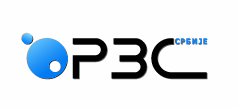 Републички завод за статистикуСаопштење за јавностБеоград, Милана Ракића 5телефон +381 11 2412-922www.stat.gov.rsstat@stat.gov.rs25.10.2017.Саопштење за јавностБеоград, Милана Ракића 5елефон +381 11 2412-922www.stat.gov.rsstat@stat.gov.rsПросечне зараде и номинални индекси зарадаКретање реалних индекса нето зарада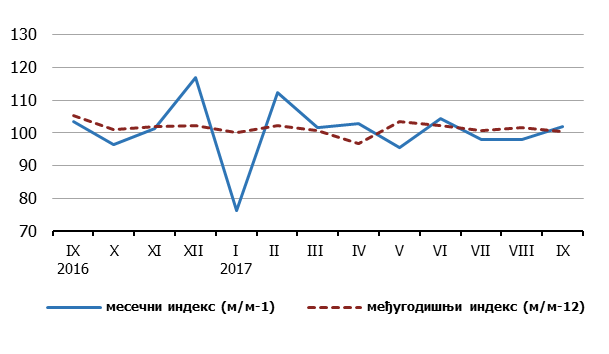 Контакт:Јелена Милаковић, руководилацГрупа за статистику зарадаТел.: +381 11 2412 350Група за информисање и дисеминацију Тел.: +381 11 2401 284stat@stat.gov.rs                                                 Директор                                      Др Миладин Ковачевић